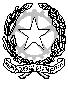 MINISTERO DELL’ISTRUZIONE E DEL MERITOUFFICIO SCOLASTICO REGIONALE PER IL LAZIOLICEO STATALE “SOCRATE”classico-scientificoVia Padre Reginaldo Giuliani, 15 - 00154 - Roma - Distretto 19°Tel. 06 121 125 465 E-mail: rmpc180004@istruzione.itINFORMATIVA Sul trattamento dei dati personali degli alunni e delle famiglie Gentile Signore/a, secondo le disposizioni del Regolamento Europeo 2016/679, nel seguito indicato sinteticamente “Regolamento”, la informiamo che i trattamenti dei dati personali che riguardano alunni e famiglie, esercitato dalla scrivente Istituzione scolastica, sarà improntato ai principi di liceità e trasparenza, a tutela della vostra riservatezza e dei vostri diritti. Le forniamo, quindi, le seguenti informazioni sul trattamento dei dati più sopra menzionati: Nel corso del rapporto con la presente Istituzione scolastica, i dati personali che riguardano alunni e famiglie verranno trattati dal personale della scuola SOLO nell’ambito delle finalità̀ istituzionali, che sono quelle relative all’istruzione ed alla formazione degli alunni e quelle amministrative ad esse strumentali, così come definite dalla normativa vigente (R.D. n. 653/1925, D.Lgs. n. 297/1994, D.P.R. n. 275/1999, DL 129/2018 e le norme in materia di contabilità̀ generale dello Stato; Legge n. 104/1992, Legge n. 53/2003, D.Lgs. n. 165/2001, D.Lgs 196/2003 armonizzato dal D.Lgs. 101/2018 e Regolamento Europeo 2016/679, D.M 305/2006; D.Lgs 76/05; D.Lgs 77/05; D.Lgs 226/05; D.Lgs 82/2005, D.Lgs n. 151/2001, i Contratti Collettivi di Lavoro Nazionali ed Integrativi stipulati ai sensi delle norme vigenti; D.Lgs 66/2017 integrato e corretto dal D.Lgs 96/2019; D.P.R. 20 marzo 2009,n.89; Legge 170 dell'8.10.2010; D.M. n. 5669 12 luglio 2011; D.P.R. 28 marzo 2013 n.80, D.Lgs 33/2013, D.L. 12 settembre 2013, n.104, convertito, con modificazioni, dalla Legge 8 novembre 2013, n. 128, Legge 13 luglio 2015 n. 107, D.Lgs 50/2016 e relativi decreti applicativi e tutta la normativa richiamata e collegata alle citate disposizioni).  I dati personali particolari (che rivelino l'origine razziale o etnica, le opinioni politiche, le convinzioni religiose o filosofiche, o l'appartenenza sindacale, nonché  dati genetici, dati biometrici intesi a identificare in modo univoco una persona fisica, dati relativi alla salute o alla vita sessuale o all'orientamento sessuale della persona), previsti dall’art. 9 del Regolamento, nonché  i dati relativi a condanne penali o reati, previsti dall’art. 10 del Regolamento, saranno eventualmente trattati esclusivamente dal personale della scuola, appositamente autorizzato e istruito, secondo quanto previsto dalle disposizioni di legge e di regolamento fin qui citate e nel rispetto del principio di stretta indispensabilità̀ dei trattamenti. Questi dati non saranno oggetto di diffusione; tuttavia, alcuni di essi potranno essere comunicati ad altri soggetti pubblici nella misura strettamente indispensabile per svolgere attività̀ istituzionali previste dalle vigenti disposizioni in materia sanitaria, previdenziale, tributaria, giudiziaria e di istruzione, anche in relazione a quanto previsto dal D.M 305/2006, pubblicato sulla G.U. n°11 del 15-01-07 (Regolamento recante identificazione dei dati sensibili e giudiziari trattati e delle relative operazioni effettuate dal Ministero della pubblica istruzione).  I dati personali potranno essere comunicati a soggetti pubblici (quali, ad esempio, ASL, Comune, Provincia, Ufficio scolastico regionale, Ambiti Territoriali, organi di polizia giudiziaria, organi di polizia tributaria, guardia di finanza, magistratura) SOLO nei limiti di quanto previsto e richiesto dalle vigenti disposizioni di Legge e di Regolamento e degli obblighi conseguenti per codesta Istituzione scolastica. I dati relativi agli esiti scolastici degli alunni potranno essere pubblicati mediante affissione all’albo della scuola nei limiti previsti dalle vigenti disposizioni in materia. I dati personali sopra evidenziati potranno essere trattati, solo ed esclusivamente per le finalità istituzionali della scuola, anche se raccolti non presso l'Istituzione scolastica ma presso il Ministero dell'Istruzione e le sue articolazioni periferiche, presso altre Amministrazioni dello Stato, presso Regioni e Enti locali, presso Enti, pubblici o privati, con cui la scuola coopera in attività e progetti previsti dal Piano Triennale dell'Offerta Formativa (PTOF). In tutti questi casi, la raccolta presso terzi avverrà solo se prevista da disposizioni di Legge o di Regolamento, se prevista da progetti approvati nel PTOF e nei limiti di quanto strettamente necessario all’esercizio delle funzioni istituzionali della scuola.  I dati da Lei forniti potranno essere comunicati a terzi soggetti che forniscono servizi a codesta Istituzione scolastica quali, a titolo esemplificativo, agenzie di viaggio e strutture ricettive (esclusivamente in relazione a gite scolastiche, viaggi d’istruzione e campi scuola), imprese di assicurazione (in relazione a polizze in materia infortunistica), eventuali ditte fornitrici di altri servizi (quali ad esempio servizi di mensa, software gestionali, registro elettronico, servizi digitali, ecc.). La realizzazione di questi trattamenti costituisce una condizione necessaria affinché l’interessato possa usufruire dei relativi servizi; in caso di trattamenti continuativi, le ditte in questione verranno nominate responsabili del trattamento, limitatamente ai servizi resi.  Si fa inoltre presente che è possibile che: foto di lavori e di attività didattiche afferenti ad attività istituzionali della scuola inserite nel Piano dell'Offerta Formativa (quali ad esempio foto relative ad attività di laboratorio, visite guidate, premiazioni, partecipazioni a gare sportive, ecc.) vengano pubblicate sul sito istituzionale e/o sul giornalino della scuola; vengano effettuate durante l'anno foto di classe; vengano effettuate riprese, da parte della scuola, di alcune attività didattiche e istituzionali. In caso di pubblicazione di immagini e/o video sul sito istituzionale il trattamento avrà natura temporanea dal momento che le suddette immagini e video resteranno sul sito solo per il tempo necessario per la finalità cui sono destinati. Nei video e nelle immagini di cui sopra i minori saranno ritratti solo nei momenti “positivi” (secondo la terminologia utilizzata dal Garante per la protezione dei dati personali e dalla Carta di Treviso del 5 ottobre 1990 e successive integrazioni e aggiornamenti) legati alla vita della scuola: apprendimento, recite scolastiche, competizioni sportive, ecc. Si fa presente che per qualsiasi comunicazione o delucidazione, o per segnalare dubbi, perplessità̀, problemi in ordine ai trattamenti di cui ai punti 5 e 6 del presente documento, è possibile rivolgersi al titolare del trattamento dei dati personali, più sotto indicato.  Con i limiti, le eccezioni e le specifiche indicate ai punti 5 e 6 del presente documento, il conferimento dei dati richiesti e il conseguente trattamento sono obbligatori, in quanto previsti dalla normativa citata al precedente punto 1; l'eventuale rifiuto a fornire tali dati potrebbe comportare il mancato perfezionamento dell’iscrizione e l’impossibilità di fornire all’alunno tutti i servizi necessari per garantire il suo diritto all’istruzione ed alla formazione. Il trattamento sarà effettuato sia con strumenti cartacei che elettronici, nel rispetto delle misure di sicurezza individuate ai sensi del Regolamento; i dati verranno conservati, se analogici, negli archivi della scuola appositamente organizzati, se digitali, secondo le indicazioni delle Regole tecniche in materia di sistema di conservazione attualmente in vigore e di quelle eventualmente definite da AGID in futuro. I dati saranno conservati nei tempi indicati dalle Linee Guida per le Istituzioni scolastiche e dai Piani di conservazione e scarto degli archivi scolastici definiti dalla Direzione Generale degli Archivi presso il Ministero dei Beni Culturali e pubblicati sul relativo sito web.  L’Istituzione scolastica può̀ comunicare o diffondere, anche a privati e per via telematica, dati relativi agli esiti scolastici degli alunni per finalità di orientamento, formazione e inserimento professionale, solo su richiesta degli alunni e delle famiglie interessate.  Per consentire ai genitori l'assolvimento dell'obbligo di garantire l'istruzione dei figli maggiorenni, che siano ancora non autosufficienti e conviventi, così come indicato dalle norme vigenti (cfr cod. civ. articoli 148 cc e 337-septies cc) e dai pronunciamenti giurisprudenziali (cfr, ad esempio, Corte Cass. n°4765 del 3 aprile 2002), è permesso ai genitori medesimi l'accesso alle informazioni riguardanti il rendimento scolastico e la frequenza dei figli maggiorenni rientranti nelle categorie più sopra indicate (non autosufficienti e ancora conviventi).  il Titolare del trattamento è: ISTITUTO - " Liceo Classico Statale Socrate", Via Padre Reginaldo Giuliani, 15 – 00154 Roma; tel. 06-121.125.465; PEC: rmpc180004@pec.istruzione.it , rappresentata dal Dirigente scolastico pro tempore Prof. Carlo FIRMANI.  I riferimenti per contattare il Responsabile della Protezione dei Dati (RPD) sono i seguenti: Euservice srl - email rpd@euservice.it - pec info@pec.euservice.it. In relazione ai trattamenti descritti nella presente Informativa, in qualità̀ di interessato, Lei potrà̀, alle condizioni previste dal Regolamento, esercitare i diritti sanciti, tra gli altri, dagli articoli da 15 a 21 del Regolamento medesimo e, in particolare: 1. Diritto di accesso – articolo 15 del Regolamento - diritto di ottenere conferma che sia o meno in corso un trattamento di dati personali che La riguardano e, in tal caso, ottenere l'accesso ai Suoi dati personali – compresa una copia degli stessi – e la comunicazione, tra le altre, delle seguenti informazioni: a. finalità del trattamento b. categorie di dati personali trattati c. destinatari cui questi sono stati o saranno comunicati d. periodo di conservazione dei dati o i criteri utilizzati e. diritti dell’interessato (rettifica, cancellazione dei dati personali, limitazione del trattamento e diritto di opposizione al trattamento nei limiti previsti dalle norme in vigore) f. diritto di proporre un reclamo g. diritto di ricevere informazioni sulla origine dei dati personali qualora essi non siano stati raccolti presso l’interessato h. l’esistenza di un eventuale processo decisionale automatizzato, compresa l’eventuale profilazione. 2. Diritto di rettifica – articolo 16 del Regolamento - diritto di ottenere, senza ingiustificato ritardo, la rettifica dei dati personali inesatti che La riguardano e/o l’integrazione dei dati personali incompleti. 3. Diritto alla cancellazione (diritto all’oblio) – articolo 17 del Regolamento - diritto di ottenere, senza ingiustificato ritardo, la cancellazione dei dati personali che La riguardano, quando: a. i dati non sono più̀necessari rispetto alle finalità per cui sono stati raccolti o altrimenti trattati; b. non sussiste alcun altro fondamento giuridico per il trattamento; c. Lei si è opposto con successo al trattamento dei dati personali; d. i dati sono stati trattati illecitamente, e. i dati devono essere cancellati per adempiere un obbligo legale; f. i dati personali sono stati raccolti relativamente all’offerta di servizi della società̀ dell’informazione di cui all’articolo 8, paragrafo 1, del Regolamento. Il diritto alla cancellazione non si applica nella misura in cui il trattamento sia necessario per l’adempimento di un obbligo legale o per l’esecuzione di un compito svolto nel pubblico interesse o per l’accertamento, l’esercizio o la difesa di un diritto in sede giudiziaria. 4. Diritto di limitazione di trattamento – articolo 18 del Regolamento - diritto di ottenere la limitazione del trattamento, quando: a. l’interessato contesta l’esattezza dei dati personali; b. il trattamento è illecito e l’interessato si oppone alla cancellazione dei dati personali e chiede invece che ne sia limitato l’utilizzo; c. i dati personali sono necessari all’interessato per l’accertamento, l’esercizio o la difesa di un diritto in sede giudiziaria; d. l'interessato si è opposto al trattamento in attesa della verifica in merito all'eventuale prevalenza dei motivi legittimi del titolare del trattamento rispetto a quelli dell'interessato. 5. Diritto alla portabilità dei dati – articolo 20 del Regolamento - diritto di ricevere, in un formato strutturato, di uso comune e leggibile da un dispositivo automatico, i dati personali che La riguardano forniti al Titolare e il diritto di trasmetterli a un altro titolare senza impedimenti, solo qualora il trattamento si basi sul consenso e solo se sia effettuato con mezzi automatizzati. Inoltre, il diritto di ottenere che i Suoi dati personali siano trasmessi direttamente dal Titolare ad altro titolare qualora ciò sia tecnicamente fattibile. 6. Diritto di opposizione – articolo 21 del Regolamento - diritto di opporsi al trattamento in qualsiasi momento, per motivi connessi alla sua situazione particolare, fatte salve le esigenze dell’amministrazione così come evidenziato nello stesso art. 21. 7. Diritto di proporre reclamo al Garante per la protezione dei dati personali, Piazza di Montecitorio n. 121, 00186, Roma (RM).I diritti di cui sopra potranno essere esercitati contattando il Titolare o l’RPD agli indirizzi indicati nel presente documento. Il Titolare o il DPO provvederanno a prendere in carico la Sua richiesta e a fornirle, senza ingiustificato ritardo e, comunque, al più̀tardi entro un mese dal ricevimento della stessa, le informazioni relative all’azione intrapresa riguardo alla Sua richiesta. L’esercizio dei Suoi diritti in qualità̀ di interessato è gratuito ai sensi dell’articolo 12 del Regolamento. Tuttavia, nel caso di richieste manifestamente infondate o eccessive, anche per la loro ripetitività̀, il Titolare potrebbe addebitarle un contributo spese ragionevole, alla luce dei costi amministrativi sostenuti per gestire la Sua richiesta, o negare la soddisfazione della sua richiesta. La informiamo, infine, che il Titolare potrà̀ richiedere ulteriori informazioni necessarie a confermare l’identità̀ dell’interessatoIl Dirigente Scolastico prof. Carlo Firmani (firma omessa a mezzo stampa ai sensi ex. Art. 3 dlvo 39/1993****************Il/I sottoscritto/i in calce identificato/i dichiara/no di aver ricevuto completa informativa ai sensi dell’art. 13 del Regolamento UE 2016/679 ed esprime/mono il consenso al trattamento ed alla comunicazione dei propri dati personali con particolare riguardo a quelli cosiddetti particolari nei limiti, per le finalità e per la durata precisati nell’informativa.CONSENSO INFORMATO PER GENITORI/TUTORE LEGALEIo sottoscritta (madre/tutore) _____________________________________________________ nata il ___/___/______residente a______________________ via/piazza ____________________________ Tel.___________________ domicilio (se diverso dalla residenza) __________________________________Io sottoscritto (padre/tutore) ______________________________________________________ nato il ___/___/______residente a______________________ via/piazza ___________________________ Tel. ___________________ domicilio (se diverso dalla residenza) __________________________________del minore _____________________________________________________ nato il ___/___/______residente a_________________________ via/piazza ______________________________________dichiaro di aver ricevuto completa informativa ai sensi dell’art. 13 del Regolamento UE 2016/679 ed esprimo il consenso al trattamento ed alla comunicazione dei dati personali di mio figlio/a, con particolare riguardo a quelli cosiddetti particolari, nei limiti, per le finalità e per la durata precisati nell’informativa fornitami con il presente documento.__________________________      		 ___/___/______     	       ________________________      Nome per esteso del				Data                                       Firma     genitore/tutore legale__________________________      		 ___/___/______     	       ________________________      Nome per esteso del				Data                                       Firma     genitore/tutore legaleNOTE: Le firme sono rese ai sensi della Legge 127 del 15.5.97; E’ necessaria la firma di entrambi i genitori In caso risulti impossibile acquisire il consenso scritto di entrambi i genitori, ovvero laddove un genitore sia irreperibile “Il sottoscritto __________________________________________ consapevole delle conseguenze amministrative e penali per chi rilasci dichiarazioni non corrispondenti a verità, ai sensi del D.P.R. 445 del 2000, dichiara di aver effettuato la scelta/richiesta in osservanza delle disposizioni sulla responsabilità genitoriale di cui agli artt. 316, 337 ter e 337 quater del codice civile, che richiedono il consenso di entrambi i genitori”. Data FirmaData__________________                         Firma                                __________________